МУНИЦИПАЛЬНОЕ ОБРАЗОВАНИЕ                «ВЕРЕТЕНИНСКИЙ СЕЛЬСОВЕТ» ЖЕЛЕЗНОГОРСКОГО РАЙОНА КУРСКОЙ ОБЛАСТИ307156,Курская область, Железногорский район, с. Веретенино  тел.(47148)7-23-49, факс. 7-23-35АДМИНИСТРАЦИЯ ВЕРЕТЕНИНСКОГО СЕЛЬСОВЕТА ЖЕЛЕЗНОГОРСКОГО РАЙОНАПОСТАНОВЛЕНИЕ09 января  2014 года № 10с. Веретенино«Об утверждении муниципальной целевой программы «Управление и распоряжение муниципальным имуществом в Веретенинском сельсовете  Железногорского района Курской области» на 2014-2020 годы.»В соответствии со  статьей 179 Бюджетного кодекса, статьей 35 Федерального закона от 02.03.2007 № 25-ФЗ "О муниципальной службе в Российской Федерации", Постановления Главы Веретенинского сельсовета Железногорского района № 1 от 09 января 2014 года «Об утверждении Порядка принятия решений о разработке, формировании и реализации долгосрочных целевых программ», муниципального образования «Веретенинский сельсовет» Железногорского района Курской областиПОСТАНОВЛЯЮ:Утвердить муниципальную программу «Управление и распоряжение муниципальным имуществом в Веретенинском сельсовете  Железногорского района Курской области»основным исполнителем Программы определить Администрацию Веретенинского сельсовета Железногорского района.3.Опубликовать настоящее постановление в газете «Веретенинский Вестник» и на официальном сайте:   Веретенинский сельсовет – Главная - Официальный сайт Администрации Веретенинского сельсовета (веретенинский46.рф)4.Контроль за исполнением настоящего постановления возложить на заместителя Главы Веретенинского сельсовета Железногорского района Курской области Очкасову А.Н.Глава Веретенинского сельсовета Железногорского района                                                                        Е.М. Косинова.Приложение №1К Постановлению Главы Веретенинского сельсоветаЖелезногорского района №___ от 09.01.2014 г.целевая программа
«Управление и распоряжение муниципальным имуществом в Веретенинском сельсовете Железногорского района Курской области на 2014-20120годы»
1. ПАСПОРТ МУНИЦИПАЛЬНОЙ ДОЛГОСРОЧНОЙ ЦЕЛЕВОЙ ПРОГРАММЫ
«Управление и распоряжение муниципальным имуществом в Веретенинском сельсовете Железногорского района Курской области на 2014-20120годы»Раздел 1. Содержание проблемы и необходимость ее решения программными методамиНадлежащее оформление права собственности, своевременная техническая инвентаризация муниципальной собственности является залогом целостности всего муниципального имуществаОсновной проблемой стоящей перед администрацией сельсовета  в сфере оформления права муниципальной собственности на объекты недвижимости, является наличие устаревшей или отсутствие какой-либо технической документации. Наличие технического паспорта на объект недвижимости является обязательным требованием при проведении государственной регистрации права муниципальной собственности, оформления земельного участка под объектом недвижимости.Кроме того, проведение технической инвентаризации позволит установить точную площадь муниципальных нежилых помещений, выявить перепланированные и реконструированные объекты. Вместе с тем данная процедура позволит выявить расположенные на территории предприятий и учреждений нежилые здания и сооружения, самовольные постройки.Потребность проведения технической инвентаризации объясняется прежде всего необходимостью включения их в реестр муниципального имущества в качестве самостоятельных объектов учета, государственной регистрации права муниципальной собственности и передаче их в пользование.Государственная регистрация права муниципальной собственности осуществляется с 01.01.1999 года согласно Федеральному закону от 21.07.1997 № 122-ФЗ «О государственной регистрации прав на недвижимое имущество и сделок с ним».Согласно пункту 7 статьи 3 Федерального закона от 25.10.2001 № 137-ФЗ "О введении в действие Земельного кодекса Российской Федерации" приватизация зданий, строений, сооружений без одновременной приватизации земельных участков не допускается, вследствие чего возникает необходимость проведения работ по формированию земельных участков для приватизации муниципального имущества.Для оформления правоустанавливающих документов на земельные участки под объекты, находящиеся в муниципальной собственности , необходимо закончить кадастровые работы по земельным участкам, занятым соответствующими муниципальными объектами.Для осуществления регистрации права собственности на земельные участки за муниципальным образованием «Веретенинский сельсовет» Железногорского района Курской области следует провести кадастровые работы по земельным участкам под объектами, находящимися в муниципальной собственности, и теми объектами, которые в соответствии с действующим законодательством относятся к собственности муниципального образования.Для регистрации объектов недвижимости в органах юстиции требуется проведение паспортизации с целью уточнения технических характеристик объекта и изготовление кадастровых паспортов.Раздел 2. Цели и задачи программы, сроки и этапы реализации программыОсновной целью и задачей муниципальной долгосрочной целевой программы является оформление права муниципальной собственности на все объекты недвижимости, находящиеся в муниципальной собственности, осуществление государственного кадастрового учета земельных участков.Сроки реализации программы - 2014-2020 годы.Общий объем финансирования Программы составляет 450,0 тыс. рублей, в том числе в разрезе основных источников финансирования Программы:1.Местный бюджет - 450,0 тыс. рублей.Раздел 3. Система программных мероприятий и ресурсное обеспечение программыВ целях создания условий для эффективного управления и распоряжения муниципальным имуществом муниципального образования «Веретенинский сельсовет» Железногорского района Курской области , повышения доходной части бюджета поселения, обеспечения своевременного поступления денежных средств в местный бюджет и их использования на успешное выполнение полномочий органов местного самоуправления планируется провести в рамках муниципальной целевой программы на 2014-2020 годы следующие мероприятия:1. Продолжить приватизацию муниципального имущества Веретенинского сельсовета Железногорского района .2. Выполнять функции продавца и организатора торгов при приватизации муниципального имущества, при продаже права аренды объектов недвижимости.3. Организовать по мере необходимости проведение оценки муниципального имущества в рамках Федерального закона «Об оценочной деятельности в Российской Федерации».4. Вести учет муниципального недвижимого и движимого имущества в Реестре объектов муниципальной собственности Веретенинского сельсовета Железногорского района .5. Обеспечить государственную регистрацию права муниципальной собственности, права хозяйственного ведения, оперативного управления, иных прав и обременений в отношении муниципального недвижимого имущества.6. Провести работу по подготовке документов на передачу муниципального имущества с баланса на баланс, в хозяйственное ведение и оперативное управление муниципальным унитарным предприятиям и учреждениям Веретенинского сельсовета Железногорского района, подготовке документов по передаче муниципального имущества в безвозмездное пользование и доверительное управление в соответствии с действующим законодательством.7. В рамках своих полномочий, во взаимодействии с Администрацией Веретенинского сельсовета Железногорского  района, осуществлять контроль поступления доходов в бюджет муниципального образования «Веретенинский сельсовет» Железногорского района Курской области от использования недвижимого и движимого муниципального имущества и земельных участков.8. Продолжить инвентаризацию земельных участков, находящихся в собственности граждан, длительное время не используемых по целевому назначению с регистрацией на них права постоянного (бессрочного) пользования.9. В соответствии с действующим законодательством подготовить и утвердить прогнозный план приватизации муниципального имущества на 2012-2014 гг.10. Провести работу по оформлению в муниципальную собственность поселения бесхозяйного и выморочного имущества.11. Во взаимодействии с Комитетом по управлению имуществом Администрации Железногорского  района в целях увеличения налогооблагаемой базы по земельному налогу и поступлений в бюджет поселения провести работу по оформлению права общей долевой собственности собственников помещений на земельные участки под многоквартирными жилыми домами.12. Провести работу по инвентаризации объектов капитального строительства, расположенных на территории Веретенинского сельсовета , находящихся в собственности физических и юридических лиц, не поставивших своё имущество на учет в органах Росрегистрации, с целью пополнения налогооблагаемой базы и увеличения поступлений в бюджет муниципального образования «Веретенинский сельсовет» Железногорского района Курской области.13. Оформить техническую документацию и право муниципальной собственности на объекты недвижимости, энергоснабжения, коммунальной инфраструктуры, передать объекты в установленном законом порядке специализированным организациям, для эффективной их эксплуатации по целевому назначению.14. Провести работу по обеспечению полного учета всех не проинвентаризированных объектов недвижимости на территории Веретенинского сельсовета Железногорского района .15. Провести работу по обеспечению собираемости доходов в бюджет поселения в части уплаты земельного налога и налога на имущество физических лиц.16. Во взаимодействии с Комитетом по управлению имуществом Администрации Железногорского района контролировать ход работ по инвентаризации земель сельскохозяйственного назначения и использованию невостребованных земельных долей.17. Во взаимодействии с Комитетом по управлению имуществом Администрации Железногорского  района продолжить работу с арендаторами земельных участков, расположенных на территории Веретенинского сельсовета Железногорского района, в целях своевременного поступления арендной платы в бюджет муниципального образования «Веретенинский сельсовет» Железногорского района Курской области.Достижение целей и решение задач Программы обеспечивается путем реализации инвестиционных и инновационных мероприятий.Отбор мероприятий для включения в Программу осуществлялся на основе прогнозов развития и схем территориального планирования развития поселения.Система программных мероприятий направлена на улучшение состояния материально-технической базы, применение современных технологий, расширение набора услуг, предоставляемых населению.Реализация Программы ежегодно может корректироваться  и требует  дополнительной разработки нормативно–правовых актов не требует.Раздел 4. Механизм реализации, организация управления и контроль за ходом реализации программыПрограмма реализуется за счет средств местного бюджета.Муниципальный заказчик Программы:- является ответственным за ход и конечные результаты реализации Программы, рациональное использование выделяемых на ее выполнение финансовых средств;- вносит предложения о привлечении дополнительных источников финансирования мероприятий Программы в случае уменьшения финансирования из местного бюджета, предложения по ускорению реализации Программы;- собирают, систематизируют и обобщают аналитическую информацию о реализации программных мероприятий, осуществляют мониторинг результатов реализации программных мероприятий.Муниципальный заказчик Программы представляет отчет об оценке эффективности реализации Программы, который включает отчет об использовании финансовых средств, выделенных на реализацию программных мероприятий и отчет о результативности проводимых программных мероприятий (за полугодие – до 1 августа, за год – до 1 марта года, следующего за отчетным).Раздел 5. Оценка эффективности социально – экономических и экологическихпоследствий от реализации программыЭффективность реализации Программы и использования выделенных на нее бюджетных средств обеспечивается за счет:–  исключения возможности нецелевого использования бюджетных средств;–  прозрачности использования бюджетных средств;–  адресного предоставления бюджетных средств.–  Успешное выполнение мероприятий Программы позволит в 2020 году обеспечить информированность 100% оформление имущества в муниципальную собственность.Оценка эффективности реализации Программы осуществляется заказчиком Программы – Администрацией сельского поселения ежегодно, в течение всего срока реализации Программы.Для оценки эффективности реализации Программы используются целевые показатели по направлениям, которые отражают выполнение мероприятий Программы.Оценка эффективности реализации Программы производится путем сравнения фактически достигнутых показателей за соответствующий год 
с утвержденными на год значениями целевых показателей.Программа предполагает использование системы показателей, характеризующих текущие и конечные результаты ее реализации.Эффективность реализации Программы оценивается как степень фактического достижения целевых показателей по следующей формуле:FE = х 100 %, где: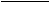 NE – эффективность реализации Программы;F – фактический показатель, достигнутый в ходе реализации Программы;N – нормативный показатель, утвержденный Программой.Бюджетная эффективность (Бэ) Программы определяется как соотношение фактического использования средств, запланированных на реализацию Программы, к утвержденному плану:Бэ =Наименование
программыМуниципальная долгосрочная целевая программа «Управление и распоряжение муниципальным имуществом в Веретенинском сельсовете Железногорского района Курской области на 2014-2020 годы» (далее – Программа)Основание для разработки программыПостановление № 1 от 09 января 2014 года «Об утверждении Порядка принятия решений о разработке, формировании и реализации долгосрочных целевых программ», муниципального образования «Веретенинский сельсовет» Железногорского района Курской областиЗаказчик
программыАдминистрация Веретенинского сельсовета Железногорского районаОсновной разработчик программыАдминистрация Веретенинского сельсовета Железногорского районаЦели и задачи программыСоздание условий для эффективного управления и распоряжения муниципальным имуществом муниципального образования «Веретенинский сельсовет» в целях повышения доходной части бюджета поселения, обеспечения своевременного поступления денежных средств в бюджет Веретенинского  сельсовета  и их использования на успешное выполнение полномочийСроки реализации программы2014-2020 годыСтруктура программыРаздел 1. Содержание проблемы и необходимость ее решения программными методами.Раздел 2. Основные цели и задачи, сроки и этапы реализации программы.Раздел 3. Система программных мероприятий и ресурсное обеспечение программы.Раздел 4. Механизм реализации, организация управления и контроль за ходом реализации программы.Раздел 5. Оценка эффективности социально-экономических и экологических последствий от реализации программы.Исполнитель программыАдминистрация Веретенинского сельсовета Железногорского района Важнейшие целевые индикаторы и показатели программы1. Изготовление технической документации на объекты муниципального имущества Администрации Веретенинского сельсовета  и государственная регистрация права на них.2. Оформление в муниципальную собственность объектов выморочного имущества.3. Проведение инвентаризации объектов капитального строительства, расположенных на территории Веретенинского сельсовета Железногорского района.4. В целях рационального целевого использования земель поселения, провести работу по изъятию земельных участков, ранее предоставленных гражданам на праве собственности ввиду длительного их неиспользования по целевому назначению и о признании на них права муниципальной собственности Веретенинского сельсовета Железногорского района5. Проведение работы по межеванию, государственному кадастровому учету и оформление права постоянного бессрочного пользования сельскому поселению на земельные участки под объектами недвижимости муниципальной собственности.Объемы источники финансирования программыОбщий объем финансирования Программы составляет450,0 тыс. рублей, в том числе в разрезе основных источников финансирования Программы:1. Областной бюджет –  0 тыс. рублей;2. Местный бюджет –  450,0 тыс. рублей.Ожидаемые конечные результаты реализации программыПо итогам реализации ведомственной целевой программы планируется получить следующие результаты:Сократить расходы бюджета Веретенинского сельсовета Железногорского района  на техническое обслуживание и аварийно-восстановительные работы по объектам газоснабжения, электроснабжения за счет продажи этих объектов специализированным организациям.Сократить расходы бюджета Веретенинского сельсовета Железногорского района на техническое обслуживание и аварийно-восстановительные работы по объектам водоканализационных сетей, находящихся в муниципальной собственности за счет передачи этих объектов в безвозмездное пользование специализированной организации.Увеличить поступление налога на имущество физических лиц по сравнению с 2013 г. на 1%.Контроль за исполнение программыКонтроль за исполнением программы осуществляет Администрация Веретенинская администрация Железногорского района№ п/пНаименование мероприятияИсполнителиСроки исполненияИсточникОбъем финансирования по годам, тыс. руб.1224561.Оформление в муниципальную собственность имуществаАдминистрация Веретепнинского сельсовета Железногорского района 2014-2020 годыМестный бюджет450,0ИТОГО:450,0фактическое использование средствх 100 %.утвержденный план